FORMULIR PENILAIAN UJIAN SKRIPSINama			:  Salma Aliya NabilaNo. Pokok		:  20200710100080Judul Skripsi		:  Prevalensi Kejadian Hipertensi Terhadap Penyakit Diabetes Melitus Tipe 2 Pada Dewasa dan Lansia Di RSU Bunda Margonda DepokCatatan :Rentang  nilai 0-100                                                 Penguji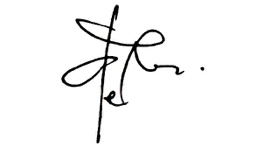 					Dede Renovaldi, M. Sc (Biomed)PERBAIKAN SKRIPSISesuai dengan jalannya sidang skripsi, perbaikan-perbaikan yang harus dan/atau disarankan untuk dilakukan pada ujian ini adalah sbb:penyusunan rapi, referensi sebagian besar updatepenulisan referensi et al dimiringkan maka juga and dimiringkanpada akhir latar belakang sebaiknya ditambahkan ringkasan dari data2 yg dikumpulkan dan mengerucut menjadi kalimat-kalimat yang menggambarkan fenomena penelitian sehingga benar2 dirasakan bahwa hal tsb adalah latar belakang masalah.kejadian DM dan HT nya belum dibahas pada populasi dewasa.mengapa memilih RSU bunda margonda depok? tdk ada data yang mengaitkan terkait lokasi ini.menurut salma mengapa perlu melakukan penelitian ini di RSU bunda margonda depok?pada tabel klasifikasi TD ditambahkan referensipada latar blkg, hipertensi disebabkan oleh diabetes., populasi sampel utama adalah DM, jadi di BAB 2 sebaiknya konsep teori utama yg dibahas adalah DM, bukan HT.cross sectional bukan untuk studi deskriptif. studi deskriptif tidak memiliki variabel independen dan dependen.DO usia bukan skala ukur interval melainkan ordinal (kategorik) kecuali menggunakan numerik maka jadinya rasiopada sampling, proporsi maksimal estimasi 4,25% dari profil dinas kes kota depok tsb data apa?analisis data tidak dijelaskan pada proposal namun di alur penelitian ada. Pakai data apa, disajikan dalam bentuk apa dll? walaupun univariat tetap harus dijelaskan.	                     Jakarta,      Januari 2024						     Penguji 2, 					Dede Renovaldi, S. Kep, M. Sc (Biomed)Aspek yang dinilaiNilai*BobotNilai x BobotPenyajian Lisan.Penggunaan WaktuKejelasan PenyajianEfektifitas, Pemakaian AVA2Sistematika PenulisanSesuai Kaidah IlmiahKetepatan Penggunaan BahasaSusunan Bahasa1Isi TulisanLatar BelakangTujuanKerangka TeoriKerangka KonsepDefinisi Operasional ( DO )Desain PenelitianMetode Pengambilan DataAnalisis DataPembahasanKesimpulanSaran3Originalitas RelevansiKeterkinian1Tanya Jawab & atau unjuk kerja :Kejelasan mengemukakan isi skripsiPenguasaan materiKetepatan menjawab pertanyaan3TOTALTOTALTOTAL     88